2019-2020 EĞİTİM-ÖĞRETİM YILIÇAMLICA ORTAOKULU 5/A SINIFI 1. DÖNEM 1. SINAVBir kış, neredeyse adam boyu kar yağmış. Aylarca bir toplu iğne başı kadar bile toprak görünmemiş. İnsanlar burunlarını dahi dışarıya çıkaramamış. Hazıra dağ dayanmaz hesabı, halkın yiyeceği de tükenmeye başlamış. İnsanlar lokmalarını sayar hâle gelmişler. Kıtlık sadece insanları değil hayvanları da vurmuş; bir deri bir kemik kalmışlar.Bu işin sonunun kötü biteceğini anlayan bazı aklı başında köylüler sonunda bir çare düşünmüşler. Ayrı ayrı mücadele etmek yerine birlikte hareket etmeye karar vermişler. Birkaç kişilik gruplar oluşturmuşlar ve nöbetleşerek kapanan köy yolunu açmışlar. Daha sonra şehre ulaşarak ihtiyaçlarını karşılamışlar.  (İlk 4 soruyu yukarıdaki metne göre cevaplayınız.)SORU 1                                                  3+3=6 PUANAşağıdaki anlamları verilen kelimeleri metinden de yararlanarak bulunuz.- Bir defada çiğnenebilecek büyüklükte yiyecek parçası.  -Besin maddelerinde ortaya çıkan büyük darlık.SORU 2                                                         10 PUANMetnin konusu( metinde anlatılan şey) nedir?........................................................................................SORU 3                                                         10 PUANMetnin ana fikri(çıkardığınız ders) nedir?…………………………………………………………………………………………………………………..SORU 4                                        2+2+2+2=8 PUANHikaye unsurlarını yazınız.SORU 5                                            2+2+2=6 PUANAşağıdaki cümleleri anlamlarına uygun deyimlerle eşleştirirerek okların ucuna yazınız.*  (A)Yıllardır onu görmedim, çok özledim.*  (B)Beni dinlemediği için çok sinirlendim.*  (C)Önüne konulan hiçbir şeyi beğenmedi.SORU 6                                             2+2+2=6  PUANSürmek sözcüğünü farklı anlamlara gelecek şekilde cümle içinde kullanınız.                       1.……………………………………………...…                        2.……………………….………………….……                        3….………………………………….………….SORU 7                                  2+2+2+2+2=10  PUANAşağıdaki soruların cevaplarını bularak bulmacaya yerleştiriniz.*Misafirler için çeşit çeşit ikramlar yapıldı. Altı çizilen sözcüğün eş anlamlısı*Arabanın ön kapısı açık kalmış. Altı çizilen sözcüğün zıt anlamlısı*Kara haber tez duyulur. Altı çizilen sözcüğün zıt anlamlısı*Yoksul insanlar için kampanya başlattık. Altı çizilen sözcüğün eş anlamlısı.*Ben senin gibi düşünmüyorum. Cümledeki sesteş sözcük.SORU 8                                         2+2+2+2=8  PUANAşağıdaki tabloya sıcak sözcüğünü sizden istenen anlama gelecek şekilde cümlede kullanınız.(Doğru ve yanlış ifadelerine dikkat ediniz.)SORU 9                        1+1+1+1+1+1+1=7   PUANAşağıda yay ayraçla belirtilen yerlere uygun noktalama işaretlerini koyunuz. ( Nokta, Virgül ve soru işareti)Bir sınava daha girdim(  ) Matematik (  ) fen bilgisi (  ) İngilizce ve sosyal derslerinden yirmi soruda on sekiz soruya doğru cevap verdim(  )Bu defa soruları eksiksiz yapabilir miyim  acaba(  ) Hepsini doğru cevaplarsam annem bana yeni bir resim defteri(  ) boya kalemleri ve çizim kitabı alacak(  )SORU 10                                   2+2+2+2=10  PUANAşağıdaki cümlelerde büyük harflerin kullanıldığı yerler ile örnek cümleleri eşleştiriniz. Açıkta kalan kurala bir tane örnek cümle yazınız.KURALLARCümle büyük harfle başlar.(1)Kişi isimleri büyük harfle başlar.(2)İl, ilçe, köy vb yer adları büyük harfle başlar.(3)Tarih belirten ay ve gün isimleri büyük harfle başlar.(4)Kişi adlarından önce ve sonra gelen saygı sözleri, unvan ve meslek adları büyük harfle başlar.(5)ÖRNEKLERAhmet Bey başka bir ile atandı.(   )Bu sabah biraz daha iyi görünüyor. (   )Sınavda en yüksek notu Yasemin aldı. (   )Gelecek yıl Sakarya’da okumaya başlayacağım. (  )Sizin örneğiniz: ……………………………………………………………………………….………SORU 11                                                          5 PUANDuygusal İfadeler:Benden çok kitap okuyanları kıskanıyorum.(1)Soruya yanlış cevap veren Hatice  üzüldü.(2)Bu pazarda iğne atsan yere düşmez.(3)Abartılı ifadeler:Öyle açım ki bir fırın ekmek yetmeyebilir.(4)Çocuğu kaybeden annenin içi yanıyor. (5)Banyoda dağ gibi kirli çamaşır birikti. (6)Yukarıdaki iki örnekte hata yapılmıştır. Hatanın düzeltilmesi için hangi iki örneğin yer değiştirmesi gerekir?……………………………………SORU 12                                      2+2+2+2=8 PUANAşağıdaki örneklerle söz sanatlarını eşleştiriniz.Bir masaldır Anadolu.Medeniyetlerin beşiğidir yolu.Her yanında destan dolu.Bir özlemdir Anadolu.Çalılara saklanmış tilki.Gelir bir av belki.Sinsice beklemiş orda.Kapmış tavşanı sonunda.Ne neye benzetilmiş?…………………………………………………….Kişileştirilen varlık nedir?…………………………………………………….SORU 13                                                          6 PUANAşağıdaki görselden nasıl bir sonuç çıkarabiliriz, yazınız.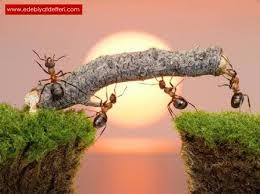 Not: Her sorunun doğru cevabının puan değeri sorunun önünde yazmaktadır. Süre 40 dakikadır.Yeliz Bingöl                                    Yunus EğdemirTürkçe Öğretmeni                             Okul MüdürüBAŞARILAR DİLERİM.Olay        YerZamanKişilerBEFAKİRKİSYBOROYKEŞLBNİVDOİEUEARKANKZRENSOGerçekDMecazYGerçekYMecazD